Relação dos Bolsistas Selecionados – UFPB NO SEU MUNICÍPIO 2022Centro _______________________(Em ordem alfabética)Data:_______/________/_________________________________________________Assinatura do(a) Coordenador(a)___________________________________________Visto: Assessoria de ExtensãoObs: Este formulário serve como base para a coleta de dados da frequência que deverá ser sistematizada de acordo com o processo de trabalho mais adequado pela Assessoria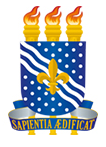 ANEXO IIIUNIVERSIDADE FEDERAL DA PARAÍBAASSESSORIA DE EXTENSÃO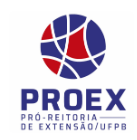 NڍAluno BolsistaTítulo do Projeto/CoordenadorMatrícula UFPBCPFBancoContaAgência